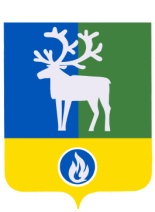 СЕЛЬСКОЕ ПОСЕЛЕНИЕ СОРУМБЕЛОЯРСКИЙ РАЙОНХАНТЫ-МАНСИЙСКИЙ АВТОНОМНЫЙ ОКРУГ – ЮГРА АДМИНИСТРАЦИЯ СЕЛЬСКОГО ПОСЕЛЕНИЯ СОРУМПОСТАНОВЛЕНИЕот __ октября 2020 года                                                                                                        № ___Об утверждении нормативовсостава сточных вод на территории сельского поселения СорумВ соответствии с федеральным законом от 06 октября 2003 № 131-ФЗ  «Об общих принципах организации местного самоуправления в Российской Федерации», от 07 декабря 2011 № 416-ФЗ «О водоснабжения и водоотведении», постановлением Правительства Российской Федерации от 22 мая 2020 № 728-п «Об утверждении Правил осуществления контроля состава и свойств сточных вод и о внесении изменений и признании утратившим силу некоторых актов Правительства Российской Федерации»        п о с т а н о в л я ю:           1. Утвердить нормативы состава сточных вод на территории сельского поселения Сорум согласно приложению.2. Опубликовать настоящее постановление в бюллетене «Официальный вестник сельского поселения Сорум».3. Настоящее постановление вступает в силу после его официального опубликования и распространяется на правоотношения, возникшие с 01 июля 2020 года.4. Контроль за выполнением постановления возложить на заместителя главы муниципального образования, заведующего сектором муниципального хозяйства администрации сельского поселения Сорум А.В. Тупицына.Глава сельского поселения Сорум                                                    М.М. МаковейУТВЕРЖДЕНпостановлением администрациисельского поселения Сорумот __ октября 2020 года № __Нормативы состава сточных водОпределяемые показателиЕдиница измеренияДопустимая концентрация КОС-230КОС-230КОС-230Взвешенные веществамг/дм39,0,5Сухой остатокмг/дм3120,333Фосфат0,24БПК 5мг/дм32,353Азот аммонийныймг/дм30,524Нитрит-ионмг/дм33,3Нитрат-ионмг/дм345Сульфатымг/дм318,64Хлоридымг/дм321,987Железо общеемг/дм30,29АПАВмг/дм30,05Нефтепродуктымг/дм30,017КОС-400КОС-400КОС-400Взвешенные веществамг/дм39,3Сухой остатокмг/дм3146Фосфат0,183БПК 5мг/дм32,066Азот аммонийныймг/дм30,487Нитрит-ионмг/дм30,08Нитрат-ионмг/дм340Сульфатымг/дм322,34Хлоридымг/дм320,757Железо общеемг/дм30,1АПАВмг/дм30,08Нефтепродуктымг/дм30,025